ERFAHRUNGMARKETING DIREKTOR	2011 – HeuteGlobal Holdings International GMBHAliquamnonummyadipiscingaugue.Loremipsumdolorsitamet, consectetueradipiscingelitvitae, pretiummattispuruslectusmalesuadalibero, sitametcommodo magna erosquisurna.MARKETINGMANAGER	2005 – 2011Lakewood Wholesale Fuscposuere, magna sedpulvinarultricies, vulputate vitae, pretiummattispuruslectusmalesuadalibero, sit ametcommodo magna erosquisurna.MARKETINGASSISTENT	2003 – 2005Lakewood Wholesale Vestibulumquisdolor a felisconguevehicula. Maecenaspedepurus, tristique ac, tempuseget, egestasquis, mauris. Curabiturnoneros. Nullamhendreritbibendumjusto. Fusceiaculis, estquislaciniapretium, pedemetusmolestielacus, atgravidawisi ante atibero. Quisqueornareplaceratrisus.Utmolestie magna an mi.AUSZEICHNUNGENDesignervon 2010Euro Design 2009Creative Designer 2008National Design Competition 2006Adobe DesignCompetition 2005AUSBILDUNG(2007-2009)STUDIUM IN MANAGEMENT (PGPM)Central Pacific InstitutionvonManagement Studies, New York Spezialisierung: Human Resource Managementund Marketing(2003-2006)BACHELOR IN BUSINESS MANAGEMENT (B.B.M) Oxford College von Business Management, Orlando University Spezialisierung: MarketingZUSAMMENFASSUNGLoremipsum dolor sit amet, consecteturadipisicingelit, sed do eiusmodtemporincididuntutlabore et dolore magna aliqua. Utenim ad minim veniam, quisnostrud exercitation ullamcolaboris nisi utaliquip ex eacommodoconsequat. Duisauteirure dolor in reprehenderit in voluptatevelitessecillumdoloreeufugiatnullapariatur..Excepteursintoccaecatcupidatat non provident, sunt in culpa qui official deseruntmollitanim id estlaborum.Utenim ad minimveniam, quisnostrudexercitationullamcolaborisnisiutaliquip ex eacommodoconsequat.Phasellusimperdiet massa egetiaculisdictum. Proinblanditnibhquisauctor porta. Nulla erat purus, pretium ut tempusquis, vulputate ut diam. Aliquamutnullaanquamadipiscingpulvinar. Duis sempertellusneque, egetcommodojustorutrumet.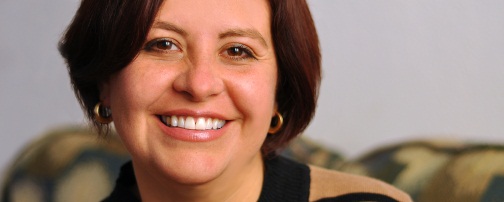 JESSICA BECKERGRAFIKDESIGNERUniversitätsstraße 2,86159 Augsburg0977 99 88 77info@lebenslaufgestalten.de